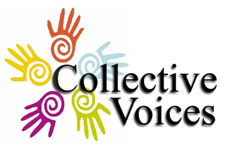 Testimonials from Parents:*We are so happy with the educators, facilities & the community feel of C&K Cotton Tree.  As my son goes between two Centres, he is made to feel so welcome when he is here. Sally & Vic (Teacher & Assistant in Kindy Program) keep me up to date with his progress and are there to listen if I need them.*My daughter loves C&K’s teachers, friends and the environment.  I think this school is perfect for her, and the teachers are very nice and welcoming.  Looking forward to her attending for further days in the future.*We feel the educators go over and above.  Our girl has a wonderful time here and we enjoy seeing her further develop her skills at C&K.*I am very happy with the care that is provided to my son.  The program is very responsive to his needs and interests, while providing him with lots of opportunities to challenge him.  What a great environment for him to grow in!*The staff are fantastic! Everyone is very welcoming and approachable.*We are very happy with the care and education that is provided for our daughter. I could not wish for better carers.  She absolutely loves going and it makes it so easy to drop her off and know that she is being loved and cared for.*Every interaction with all staff members has been positive and professional.  I feel so reassured knowing that my child is looked after by such a wonderful nurturing team!*We love this centre, and I can see how much my son is learning.  Thanks  *I am very happy with the care my child receives.  She is always exploring and investigating, and this is a great environment for her curious, inquisitive nature.  And I love her portfolio!  Can’t wait until it’s full to the brim with happy memories.*Extremely happy with my son’s educators in the Nursery, and how they care for him.*Amazing!*Very Happy !~  0  ~